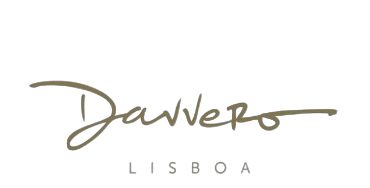 SOBREMESASDESSERTSDa mesma forma que a carta do Davvero presta uma homenagem honesta à cozinha italiana, o mesmo pretendemos transmitir a quem prova as nossas sobremesas. As melhores e mais tradicionais receitas italianas com os produtos frescos portugueses numa harmonização que honra a tradição e respeita a sustentabilidade e sazonalidade dos ingredientes. Simplicidade e elegância.Alongside Davvero’s menu, the desserts pay a honest tribute to the Italian cuisine.The best and most traditional Italian recipes with the freshness of the Portuguese ingredients in a blend that honours tradition and respects the sustainability and the seasonality of the ingredients. Simplicity and elegance.“L’essenza dell’eleganza sta nella sua semplicità”	Chef Mauro AbignentePastry chef[ V ] Vegetariano / Vegetarian.Restrições alimentares Informe a nossa equipa se existir alguma restrição alimentar para que possamos adequar a refeição às suas preferências. Não podemos garantir que os pratos sejam totalmente anti-alérgicos.Dietary restrictions Please let our team know, if there are any dietary restrictions se we can tailor the meal to your preferences. We are unable to guarantee that dishes will be completely allergen-free.>Nenhum prato , produto alimentar ou bebida, incluindo o couvert, pode ser cobrado se não for solicitado pelo cliente ou por este for inutilizado.>No dish, food product or drink, including the couvert can be charged if it’s not requested by the customer or if it is not used.Preço em euros, inclui IVA à taxa legal em vigor.Price in euros, includes VAT at the current legal rate.SOBREMESASDESSERTSTiramisù [ V ]…………………………………………………………………………………………......................................………..… 9Fondant di cioccolato bianco e whiskey con gelato alla nocciola............................................................ 12Fondant de chocolate branco com whiskey e gelado de avelã.White chocolate fondant, whiskey and hazelnut ice cream.Cannolli Sicilliani…………………………………………………………………………………………………………………………..…….... 8Massa crocante, ricota, chocolate, laranja e molho de figo da Índia.Crunchy dough filled with ricotta, chocolate, orange and prickly pears sauce.Crostatina al Limone [ V ]…………………………………………….....................................…………………………………….. 9Tarte de limão.Lemon pie.Gelato di Vaniglia e noci sabbiose [ V ]..................................................................................................... 10Gelado de baunilha, avelã crocante e creme de pistacho.Vanilla ice cream, crunchy hazelnut, pistachio cream.Torta Meringa……………………………………………………………………………………………………………………………..………… 8Pão de ló, merengue italiano, chantilly de baunilha.Sponge cake, italian merengue, vanilla chantilly.Formaggi Italiani [ V ]................................................................................................................................. 23Prato de queijo (Gorgonzola DOP, Taleggio, Caprino, Occeli).Cheese platter (Gorgonzola DOP, Taleggio, Caprino, Occelli).Pannacotta All’Antica con Vaniglia e Frutti Rossi....................................................................................... 9Panacota à antiga com baunilha e frutos vermelhos.Old-fashioned pannacotta with vanilla and red fruits.Sorbetti di Basilico, Limone e Frutti Rossi [ V ]……………………………….........................................…………..…… 8Sorvetes de manjericão, limão e frutos vermelhos.Basil, lemon and red fruits sorvet.